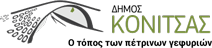 ΑΝΑΚΟΙΝΩΣΗΔωρεάν Συμμετοχή στην Παιδική Χορωδία Δήμου Κόνιτσας Η Δημοτική Μουσική Σχολή Δήμου Κόνιτσας καλεί τα παιδιά 8 – 15 ετών να συμμετέχουν δωρεάν στην Παιδική Χορωδία του Δήμου κάθε Τρίτη 5:00- 6:30 στην αίθουσα του ωδείου. Τα παιδιά έχουν την ευκαιρία να έρθουν σε επαφή με τον μαγικό κόσμο της μουσικής και του τραγουδιού με την καθοδήγηση ενός καταξιωμένου και έμπειρου καθηγητή μουσικής. Για περισσότερες πληροφορίες μπορείτε να απευθύνεστε στα τηλέφωνα: 2655024144 και 2655360349.  